ESKİŞEHİR EĞİTİMCİLER SPOR LİSESİ2020 – 2021EĞİTİM ÖĞRETİM YILI EKİM AYIÖZEL YETENEK SINAVI KILAVUZU             ESKİŞEHİR EĞİTİMCİLER SPOR LİSESİ                                   26 – 27 EKİM 2020ESKİŞEHİR    Adres         : Gazi Paşa Mh. Sarıcakaya cd. Anadolu Ünv. İki Eylül                  Kampüsü Karşısı Tepebaşı/ESKİŞEHİRİletişim      : 0 222 3211874E-mail        : 967996@meb.k12.trWeb Adres : www.sporlisesi.meb.k12.trOkulumuzun AmacıÖğrencilerimizin;Beden Eğitimi ve Spor alanında temel bilgi ve becerileri kazanmaları için ilgi ve yetenekleri doğrultusunda eğitim - öğretim görmelerini, Başarılı sporcular olarak yetişmelerini,Alanı ile ilgili dünyadaki gelişmeleri dikkate alan spor adamları olarak Türk Sporunu geliştirecek ve temsil edebilecek gençler yetiştirecek birikime sahip olmak için gerekli çalışmaların ilk adımlarını atmalarını,İş birliği içinde çalışma ve dayanışma alışkanlığı kazandırarak, takım ruhu ile hareket etmelerini,Spor disiplini ve centilmenliğini özümsemiş, örnek bireyler olarak yetişmelerini, Beden Eğitimi ve Sporla ilgili yüksek öğrenim programlarına hazırlanmalarını, Spor alanında araştırmaya yönelmelerini, bu alanda yetenekleri doğrultusunda uygulama yapabilecek kişiler olarak yetişmelerini sağlamaktır. VizyonumuzAtatürk ilkeleri, Anayasa ve Türk Milli Eğitiminin amaçları doğrultusunda hareket eden, bilimsel ve teknolojik esaslara ve yeniliklere açık, çevre ve ülke ihtiyaçlarına uygun çalışan; sürekli olarak gelişen ve yenilenen, öğrencilerini yüksek öğrenim kurumuna hazırlayan ve topluma aktif uyum sağlayan mutlu, üretken kişiler olarak yetiştiren, çağdaş aktif öğrenme, yöntem ve tekniklerini kullanan, sosyal, kültürel, bilimsel alanlarda çalışmalar yapan, genel kültür düzeyi yüksek alan bilgisi ve becerilerine sahip, kendine güvenen; ülke sporuna yetenekli sporcular kazandıran, onların uluslar arası yarışmalara katılmasını sağlayan; okul sporlarının gelişmesine destek veren diğer spor kurum ve kuruluşları ile iş birliği içerisinde çalışan, dünya normlarında bir kurum olabilmek.MisyonumuzÖğrencilerimizin; çağdaş anlayış içerisinde bilgiye ulaşan ve onu kullanabilen, kalıcı, istenilen davranışların geliştiği, yaşantısında davranışları ile örnek model olan; Atatürk ilke ve inkılaplarına sanat ve spor anlayışına bağlı, ahlaklı vatan ve millet sevgisi ile dolu, sporu bir uğraş değil, bir kültür bir felsefe kabul eden, en az bir yabancı dil bilen, okuyan, araştıran, teknolojik araçlardan yararlanabilen, Türkçeyi güzel konuşan sözlü ve yazılı iletişim becerisi yüksek toplumsal sorunlara duyarlı bilimsel ve teknolojik yeniliklere açık yaratıcı ve üretken, sürekli olarak kendini geliştiren, çalışma ve dayanışma alışkanlığı kazandırılarak takım ruhu ile hareket edebilen, yüksek öğretim kurumlarına etkin olarak hazırlanan, uluslar arası yarışmalarda ülkemizi başarı ile temsil edebilen; etkili, nitelikli, çağdaş, demokratik ve sosyal bireyler olarak yetişmelerini sağlamak için varız.Adayların Dikkatine Okulumuzdan almış olduğunuz bu kılavuzu dikkatle okumadan ve gereken özeni göstermeden hareket etmeyiniz. Yetenek sınavı ve sınav sonrası kayıt işlemlerine ilişkin kurallar bu kılavuzda yer almaktadır. Bu kılavuzu kayıt ve yerleştirme işlemleri tamamlanıncaya kadar saklamanız yararınıza olacaktır. Açıklamalar2020-2021 Eğitim-Öğretim yılı için ilan edilen boş kontenjan sayısı 9. SINIFLAR İÇİN  7 ( Yedi ) kişidir.2020-2021 Eğitim-Öğretim yılı için ilan edilen boş kontenjan sayısı 10. SINIFLAR İÇİN 10 (On ) kişidirAdaylar elde ettikleri derecelere göre okulumuza kayıt yaptırmaya hak kazanacaktır. Adaylar ilan edilen sınav programına gün ve saat olarak uymak zorundadır. Belirlenen gün ve saatlerde sınava katılmayan adaylara sınav hakkı verilmeyecektir. Yetenek sınavında tüm adaylar eşit şartlarda yarışacaktır. Adayların başarılı olabilmeleri sınava iyi hazırlanmış olmalarına bağlıdır. Adaylar kullandıkları göğüs numarası ile aday kayıt numaralarının aynı olmasına dikkat edeceklerdir. Adayın ön kayıt esnasında beyan ve teslim ettiği bilgi ve belgeler ile kesin kayıt sırasında teslim ettiği belgeler arasında farklılık olması halinde aday sınavı kazanmış olsa bile adayın kazanılmış hakkı iptal edilecektir. ( Öğrenim Belgesi,Nüfus Cüzdanı, varsa Sporcu Özgeçmiş Belgesi )Sınavlar Aday Numarasına Göre Yapılacaktır. Bu Nedenle; Adayların  Sınav Sırasını Takip Etmeleri Gerekmektedir. Adayların sınav kimlik belgesi ile birlikte resimli özel kimlik belgelerini de yanlarında bulundurmaları zorunludur. Özel kimlik belgesi (Fotoğraflı ve T.C. Kimlik No’lu Nüfus Cüzdanı veya Pasaport) olmayan ve sınav kimlik kartlarını kaybeden adaylar sınava alınmaz. Her sınav öncesinde kimlik kontrolü yapılacaktır. Adayların Covid-19 tedbirleri kapsamında yanlarında tıbbi maskelerini bulundurmaları gerekmektedir. Herhangi bir mazereti nedeniyle zamanında sınava giremeyen ve sınav sonuçlarına ilişkin itiraz yapacak adaylar başvurularını ilgili testin sınavının bitimini izleyen mesai saati içinde ve testler tamamlanmadan yapmalıdır. Sınav komisyonunca itirazları geçerli sayılan ve mazeretleri uygun görülen kişilere ilgili testler tamamlanmadan önce bir hak verilecek, Ancak İlgili Testler Tamamlandıktan Sonra Parkur Kaldırılıp Sıralamanın Kesinleşmesi Nedeniyle Hiçbir Mazeret ve İtiraz Kabul Edilmeyecektir. Sınav kimlik kartları ve göğüs numaraları sınav bitiminde adaylardan geri alınacaktır.Sınava katılan tüm adaylara başarılar dilerim.                                                                                                                Veysel TURKURKOR                                                                                                                         Okul MüdürüÖzel Yetenek Sınavı TakvimiBaşvuru Tarihi: Başvurular 20 - 22 Ekim 2020 tarihleri arasında doğrudan veya posta yoluyla okulumuza yapılacaktır. Postadaki gecikmeler nedeniyle zamanında ulaşmayan başvurular değerlendirmeye alınmayacaktır. Başvuran öğrenci sayıları 23 Ekim 2020 tarihinde okulumuzda ve internet sitemizde yayınlanacaktır.Sınav Tarihi: Sınav 26-27 Ekim 2020 tarihleri arasında yapılacaktır. En yüksek puandan aşağıya doğru yapılan sıralamaya göre en yüksek puanı alan 9. Sınıflar 7  öğrenci 10. Sınıflar 10 öğrenci   Asıl kayıt yaptıracak.Öğrenci Seçimi: Öğrenci seçimi, yetenek sınavının %70’i ile yüzlük sisteme dönüştürülen ortaokul başarı puanının %30’u alınarak 100 ( yüz ) tam puan üzerinden yapılacaktır. Yetenek sınavında 50 ( elli ) puanın altında kalan öğrenciler başarısız sayılarak değerlendirmeye alınmayacaktır.Rehberlik ve araştırma merkezleri bünyesinde hizmet veren özel eğitim değerlendirme kurulu karan doğrultusunda özel eğitime ihtiyacı olan ve kaynaştırma yoluyla eğitim alacak öğrenciler komisyon tarafından bu Genelgede belirtilen usul ve esaslara göre kendi aralarında beceri yetenek sınavına alınır.6458 sayılı Yabancılar ve Uluslararası Koruma Kanunu’nun 91'inci maddesi ve bu maddeye dayanılarak çıkarılan 13/10/2014 tarihli ve 2014/6883 sayılı Geçici Koruma Yönetmeliği kapsamında olan adaylar, okulun ilan edilen kontenjanı dışında her şubede 2 (iki) adayı geçmeyecek şekilde merkezi olarak yerleştirilecektir.  Aday öğrencilerden; a) Orta öğretime yerleştirmeye esas puanı olmayan, b) Rehberlik ve araştırma merkezleri bünyesinde hizmet veren özel eğitim değerlendirme kurulu kararı doğrultusunda özel eğitime ihtiyacı olan ve kaynaştırma yoluyla eğitim alacak olan,c) Geçici koruma altındaki yabancı uyruklu olan, öğrenciler yetenek sınavı 50 (elli) puan barajını geçmek şartıyla 100 puan üzerinden değerlendirilir. Sınavı kazanan bu durumdaki öğrenciler, il ve ilçe milli eğitim müdürlüklerindeki öğrenci nakil ve yerleştirme komisyonlarınca yerleştirilir. Değerlendirmeler, bölümler bazında ekteki sınav değerlendirme ölçütleri çizelgelerinden (EK-2) ve sınav değerlendirme çizelgelerinden (EK-3) 'teki esas ve ölçütler doğrultusunda yapılacaktır. En yüksek puandan aşağıya doğru yapılan sıralamaya göre bölümler bazında belirlenen kontenjan kadar asil ve yedek liste 27 Ekim 2020 tarihi mesai bitiminde okulda ve okulun internet sayfasında ilan edilecektirSınav Sonuçları: 27 Ekim 2020 Salı günü okulumuzda ve  www.sporlisesi.meb.k12.tr adresimizde açıklanacaktır.Okulumuzu Kazanan Öğrencilerin Kesin Kayıtları: 30 Ekim 2020 tarihleri arasında doğrudan e-okul yoluyla okulumuzda yapılacaktır.EK YERLEŞTİRME Kayıtlar yapıldıktan sonra kesin kaydını yaptırmayan, kayıt yaptırdığı halde vazgeçerek iptal ettiren, e-Okul Sistemine kaydı işlenmeyen, yeterli başvuru olmamasından dolayı kontenjanı dolmayan okullarda boş kalan kontenjanlar için Çalışma Takviminde bildirilen tarihlerde Ek Yerleştirme yapılacaktır. Ek yerleştirme için en fazla 5 (beş) okul tercihinde bulunabileceklerdir. Yetenek Sınavı sonucunda bir okula kayıt yaptıran adaylar ek yerleştirme için başvuru yapamayacaktır. Aday, Yetenek Sınavına girdiği programa uygun okulları tercih edebilecektir. Tematik program uygulanan spor liselerine sadece kendilerinde Yetenek Sınavına giren öğrenciler arasından yerleştirme yapılacaktır. Boş Kontenjanların İlanı Boş kalan kontenjanlar e-Okul Sisteminde Çalışma Takviminde bildirilen tarihlerde ilan edilecektir. Boş Kontenjanlar İçin Tercihlerin Alınması Herhangi bir okula yerleşemeyen ve Yetenek Sınavında başarılı olan adaylar istemeleri halinde yeniden Yetenek Sınavına girmeden mevcut puanlarıyla boş kontenjanı olan aynı türdeki diğer okullar için en fazla 5 (beş) tercih yapabileceklerdir. Tercihler, Çalışma Takviminde belirtilen tarihler arasında Bu Kılavuzda açıklanan usullerle bireysel olarak yapılacaktır (Ek-1A).  Boş Kontenjanlara Yerleştirme ve Sonuçlarının İlanı Adaylar yaptıkları tercihler doğrultusunda boş kontenjanlara yerleştirilirken, öncelikli olarak Yetenek Sınavına girdiği okullardaki boş kontenjanlara, bu okullarda boş kontenjan olmaması durumunda YP ve tercih sıralarına göre diğer okullara merkezi olarak yerleştirilecektir. Kayıt hakkı kazanan adaylara sonuçlar, e-Okul Sisteminden Çalışma Takviminde belirtilen tarihte ilan edilecektir. Boş Kontenjanlara Kayıt Adaylar Çalışma Takviminde belirtilen sürede ilgili okul müdürlüğüne başvuru yaparak kayıtlarını yaptıracak ve kayıt yaptıranların bilgileri e-Okul Sisteme işlenecektir. Süresi içerisinde kayıtlarını yaptırmayan adaylar haklarını kaybedecektir.2020-2021 EĞİTİM ÖĞRETİM YILI EĞİTİMCİLER SPOR LİSESİ 
ÖZEL YETENEK SINAVI ÖN KAYITLARI İÇİN GEREKLİ EVRAKLAR NÜFUS CÜZDAN FOTOKOPİSİ 1 ADET FOTOĞRAF BAŞVURU DİLEKÇESİ (Web Sitemizde Bulunmaktadır)75 TL SINAV GİDERİ (ZİRAAT BANKASI - ESKİŞEHİR ŞUBESİ TR56 0001 0001 1766 0280 46 5001) NOLU İBAN ‘A YATIRILIP DEKONT EVRAKLARA EKLENECEKTİR. VEYA OKULDA MAKBUZ KARŞILIĞI YATIRILABİLİR.Sporcu özgeçmişinde adayların başarılarını (Milli Sporcu, Türkiye Şampiyonası derecesi, Grup ve İl derecelerini) Gençlik Hizmetleri ve Spor İl Müdürlüklerinden belgelendmesi gerekmektedir.Not: Sınava Giriş Belgesi Eğitimciler Spor Lisesi tarafından adaylara verilecektir.ESKİŞEHİR EĞİTİMCİLER SPOR LİSESİSINAV DEĞERLENDİRME ÖLÇÜTLERİ ÇİZELGESİTablo 1AÇIKLAMALAR :AÇIKLAMALAR :Fiziksel uygunluk testlerinden koordinasyon testi bütün sınavlarda uygulanmak zorundadır. Bu testle birlikte toplam üç testin uygulanması gerekmektedir. Komisyon bu testlerden hem dayanıklılık-çabukluk ve hız testlerinden birisini hem de esneklik ve kuvvet testlerinden birisini seçmek zorundadır.Sporcu özgeçmişi değerlendirilirken birden fazla kategoride derecesi bulunan adayların en yüksek puanı aldığı kategori değerlendirilecektir. Sporcu özgeçmişinde adaylar durumlarını ilgili federasyonlardan veya Gençlik ve Spor il/ilçe müdürlüklerinden belgelendirmesi gerekmektedir.*   Grup maçlarında, grup birincisi olanlara veya bir üst tura gitmeye hak kazananlara grup puanı olarak 7 puan verilecektir.Koordinasyon Parkuru AçıklamasıBu sınav adayların sportif becerilerini ve motorsal özelliklerini ölçmek amacıyla yapılacaktır. Her adayın 2 (İki) hakkı vardır. En iyi derece puanlamaya esas olacaktır. Aday başla komutu ile fotosel aralığından geçerek sınavını başlatır, bitiş fotoselinden geçerek sınavını bitirir. Her istasyonun tam yapılması gerekmektedir. Eksik veya hatalı yapılan istasyonlarda adayın yaptığı dereceye 1 sn eklenecektir.İstasyon: Minderde öne takla.İstasyon:  Engellerin üstünden altından üstünden geçiş.  İstasyon: Kayma adımları ile engel arasından geçiş.İstasyon: 2 kez sağa, 2 kez sola, çift ayakla sıçramak İstasyon: Denge tahtası üzerinden geçiş.İstasyon: Basketbol topu ile engeller arasından slalom geçiş.İstasyon: Ortada bulunan 4 sağlık topunu çevresindeki sepetlere taşıma.İstasyon: Belirlenen koridordan geçiş.İstasyon: Sprint (sürat) koşusu. B. Çabukluk Ve Hız Testi ( 15 puan )60 Metre Sürat KoşusuAdaylar yüksek çıkış tekniği ile koşuya başlayacaktır. Kızlar ve erkekler ayrı ayrı değerlendirilecektir. Her adayın 2 (İki) hakkı vardır. En iyi derece puanlamaya esas olacaktır. İki hak sonucunda koşuyu bitiremeyen adaylara tekrar hak verilmeyecek ve ‘0’ puan ile değerlendirilecektir. Virgülden sonra iki basamak dikkate alınacaktır. Ölçümler elektronik ortamda (fotosel) veya kronometreyle yapılacaktır.C. Kuvvet Testi ( 10 puan )Dikey SıçramaDikey sıçrama sınavına girecek adayın derecesi elektronik ortamda ölçülecektir. Her adayın 2 (iki) sıçrama hakkı vardır. En iyi derece puanlamaya esas olacaktır.PUANLAMA LİSTESİ2.Ritim Testi ( 15 puan )Bu aşamada sınavın amacı adayların temel ritim duygusunu ölçmektir. Bu amaçla adaylara sırasıyla iki aynı ritim dinlettirilir ve duydukları ritimler tekrar ettirilir. Eğer tekrar ettirilen ritim istenilen ritimle aynıysa aday ona göre tam puan alır. Farklıysa komisyon değerlendirir.3.Sporcu Özgeçmişi ( 15 puan )Tablo 1 ‘de belirtilen bireysel veya takım sporlarından yapmış oldukları derecelere istinaden almış oldukları toplam puan dikkate alınacaktır.Alınacak olan başarı belgeleri ilgili Federasyondan veya Gençlik Hizmetleri ve Spor İl/ilçe Müdürlüğü’nden onaylı olacaktır.Puan hesaplaması yapılırken birden çok derece varsa en yüksek derece dikkate alınacaktır. AÇIKLAMAGeçici koruma altında olan yabancı uyruklu öğrencilerde sınava giren diğer adaylar gibi (Engelli Adaylar hariç) aynı puanlama sistemine tabi tutulacaktır. DeğerlendirmeADAYLAR ÖZEL YETENEK SINAVINAAdaylar sınava Eğitimciler Spor Lisesi spor salonu, okul  binası ve açık tesislerde yapılacaktır.Girecekleri sınavların içeriğine uygun spor malzemeleri ve tıbbi maskeSınav giriş belgeleri,Kimlik belgeleri, ( Nüfus Cüzdanı veya pasaport ) Kendilerine verilen göğüs numaraları ile birlikte Sınav saatinden 30 dk. Önce sınav yerinde hazır bulunmaları gerekmektedirİlgili sınava zamanında gelmeyen aday o parkurdan ‘0’ ( Sıfır ) puan almış kabul edilir.2020-2021 EĞİTİM ÖĞRETİM YILIESKİŞEHİR EĞİTİMCİLER SPOR LİSESİYETENEK SINAV TAKVİMİ KOMİSYON KARARI1. GÜN Beceri Koordinasyon Parkuru60 Metre Sürat KoşusuDikey Sıçrama ve Ritim Testi2. GÜN Beceri Koordinasyon Parkuru60 Metre Sürat KoşusuDikey Sıçrama ve Ritim TestiDeğerlendirmeAÇIKLAMA: 1-Sınava girecek adaylar, sınavların başlama saatinde sınav yerinde uygun spor kıyafeti ile hazır bulunacaklardır. 
2-Sınav Komisyonu sınav saatlerinde değişiklik yapabilir.
3- Sınav sürelerinin uzaması durumunda 01.10.2020 Perşembe  gününe de uzatılabilir.SONUÇLARIN İLANI 30.09.2020 ÇARŞAMBA Tarihinde okulumuzda ve okulumuzun web sayfasında ilan edilecek ve belirlenen kayıt-kabul iş ve işlemleri daha önceden yayınlanan takvim doğrultusunda yapılacaktır.NOT: Belgelerde sahtecilik yaptıkları anlaşılan adaylar sınavı kaybetmiş sayılacaklar ve sınava devam etmelerine izin verilmeyecektir.Belirlenen sınav takvimindeki sınavların sarkması durumunda sınav tarihleri sınav komisyonunca güncellenip adaylara önceden duyurulacaktır.Adayların Yetenek Sınavında aldıkları tüm puanlar toplanarak sıralama yapılacak olup 9. SINIFLAR 7-10. Sınıflar 10 öğrenci kayıt yaptırmaya hak kazanacaktır. Aynı sayıda öğrenci de yedek listeye girmeye hak kazanacaktır. Eşit puan söz konusu olduğunda ise sırasıyla, aşağıdaki kriterlere göre değerlendirme yapılacaktır.Doğum tarihi Küçük olan avantajlı olacaktır.Beceri Koordinasyon puanı Yüksek olan avantajlı olacaktır.Sürat Testi Puanı Yüksek olan avantajlı olacaktır.Bu ihtimallere karşı da eşitlik bozulmazsa Kura atışı yapılarak kazanan aday belirlenecektir.
          SINAV KOMİSYONU SINAVLARLA İLGİLİ HER TÜRLÜ DEĞİŞİKLİĞİ YAPMA HAKKINA SAHİPTİR.İş bu 2020 yılı Özel Yetenek Sınavı Kılavuzu tarafımızca imzalanmıştır.  19 /10 / 2020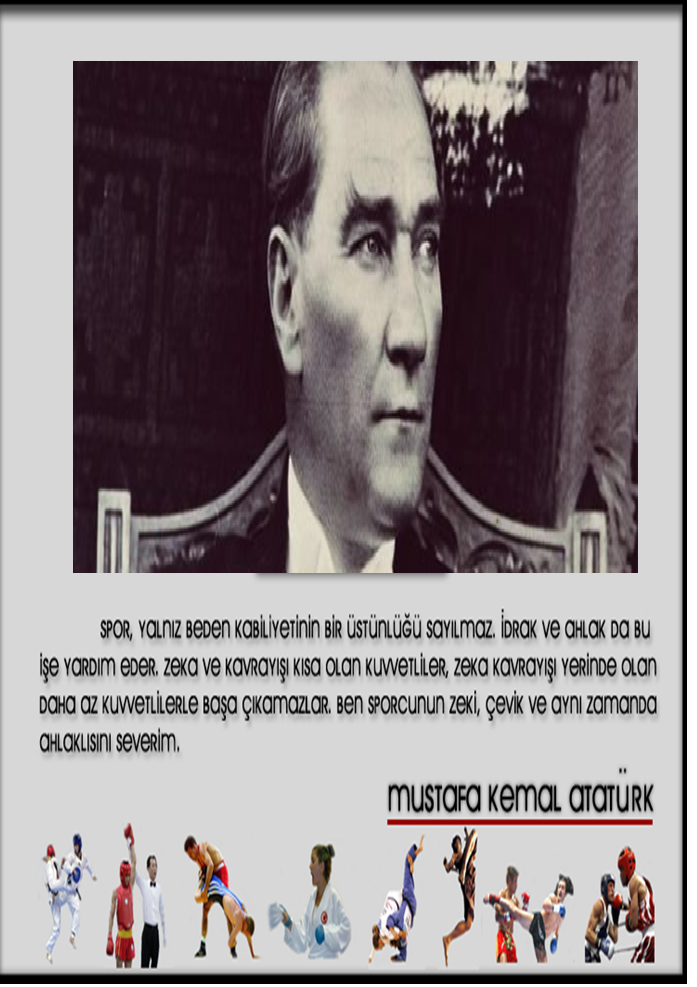 